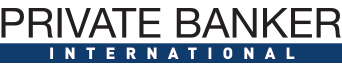 Private Banking London Awards15th June 2022Awards Information Pack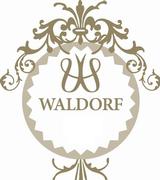 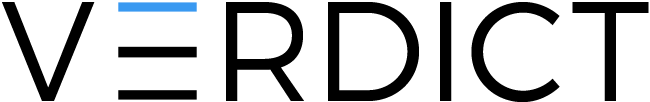 Entering the Awards - Categories & EligibilityThe Private Banking Awards 2022 will recognise winners in different categories that cover the private banking sector. The awards are open to: private banks, wealth managers and solution providers. Whilst focusing mostly on UK companies and individuals, a number of categories are open to European banks and providers too.Nominations are now open – deadline for entries is 5pm GMT on 16.05.2022Send your completed nominations to leonidas.trapotsis@arena-international.comNominees should follow these simple guidelines to ensure their submission has the best chance of winning.Submission RulesSubmissions can be made either on behalf of your own company or in recognition of a colleague or partner firm.Maximum of 1,000 words in Word or PDF format, no appendices but pictures within thedocument will be accepted.Entries must address the award category explicitly, not generic links to web sites, corporatemarketing etc.Submissions should highlight the key differentiator and competitive nature of the project orImplementation.It is made explicit the Entrant, Judges and the publication will treat any and all information in strict confidence and any quotes or information to go into the public domain will be pre-cleared by the entrant.Submissions made after the publicised cut-off date will be ignored irrespective of their relative merits.The Editor and Judges reserve the right to make no award for any specific category.The Editor and Judges reserve the right to move a submission to a more appropriate category at their discretion.In submitting for more than one category the submissions must be unique (see 3).The Editor and Judges’ decision is final.The full list of awards categories and criteria for this year’s awards can be found below.Please note: Whilst we recommend you to try to submit against as many of the criteria as possible, we appreciate that for some companies this may not be possible. The more you can respond against the stronger your application will be, but we would like to highlight that submitting against all criteria is not mandatory. Should you wish to discuss any element of the criteria or your submission in more detail, please contact Patrick Brusnahan (editor, Private Banker International) on Patrick.Brusnahan@verdict.co.ukOutstanding Private Bank – UK - Domestic ClientsCelebrating the best among the private banks in the UK that are successfully serving domestic wealthy clients. Suggested performance criteria to include (where possible):Client assets under managementCost/income ratioNet new moneyNumber of private clientsNumber of advisors/relationship managers/private bankersAnnual staff retention ratePlease expand on your specific business model and domestic clients acquisition as well as retention strategy in the UKPlease expand on the other strengths that enable your institution to excel and stand out (in no more than 250 words)Outstanding Private Bank – UK - International ClientsCelebrating the best among the private banks in the UK that are successfully serving international wealthy clients. Suggested performance criteria to include (where possible):Client assets under managementCost/income ratioNet new moneyNumber of private clientsNumber of advisors/relationship managers/private bankersAnnual staff retention ratePlease expand on your specific business model and international clients acquisition as well as retention strategy in the UKPlease expand on the other strengths that enable your institution to excel and stand out (in no more than 250 words)Outstanding Private Bank – UK Crown dependenciesCelebrating the best among the private banks that are successfully serving wealthy clients in Jersey, Guernsey and Isle of Man. Suggested performance criteria to include (where possible):Client assets under managementCost/income ratioNet new moneyNumber of private clientsNumber of advisors/relationship managers/private bankersAnnual staff retention ratePlease expand on your specific business model and client acquisition as well as retention strategy in Jersey, Guernsey and Isle of ManPlease expand on the other strengths that enable your institution to excel and stand out in these markets (in no more than 250 words)How do you plan to develop your service capability for these markets in the future?Outstanding Private Bank – Nordic regionCelebrating the best among the private banks in the Nordic region that are successfully serving wealthy clients. Suggested performance criteria to include (where possible):Client assets under managementCost/income ratioNet new moneyNumber of private clientsNumber of advisors/relationship managers/private bankersAnnual staff retention ratePlease expand on your specific business model and client acquisition as well as retention strategyKindly mention other strengths that enable your institution stand out in the Nordic region’s private banking industry (in no more than 250 words)Kindly mention details if you launched any noteworthy products and/or services/ made any strategy changes in 2021 that are enabling you to excel further Outstanding Private Bank – Western European regionCelebrating the best among the private banks in the Western European region that are successfully serving wealthy clients. Suggested performance criteria to include (where possible):Client assets under managementCost/income ratioNet new moneyNumber of private clientsNumber of advisors/relationship managers/private bankersAnnual staff retention ratePlease expand on your specific business model and client acquisition as well as retention strategyKindly mention other strengths that enable your institution stand out in the WesternEuropean region’s private banking markets (in no more than 250 words)Kindly mention details if you launched any noteworthy products and/or services/ made any strategy changes in 2021 that are enabling you to excel furtherOutstanding Private Bank – Eastern European regionCelebrating the best among the private banks in the Eastern European region that are successfully serving wealthy clients. Suggested performance criteria to include (where possible):Client assets under managementCost/income ratioNet new moneyNumber of private clientsNumber of advisors/relationship managers/private bankersAnnual staff retention ratePlease expand on your specific business model and client acquisition as well as retention strategyKindly mention other strengths that enable your institution stand out in the Eastern European region’s private banking markets (in no more than 250 words)Kindly mention details if you launched any noteworthy products and/or services/ made any strategy changes in 2021 that are enabling you to excel further Outstanding Private Banking Client EngagementCelebrating a private bank with an outstanding performance record in servicing wealthy clients, customer engagement and relationship management, the use of new technologies, social media and applications. Suggested performance criteria to include (where possible):Number of private clientsPercentage of new clients in past 12 monthsNumber of advisors/relationship managers/private bankersPlease expand on the initiatives your institution has taken to enable successful customer relationship service and engagement, and why you deserve this awardPlease describe the competitive environment for this proposition, referring to similar peer initiatives, and describe why this offering stands outHow do you plan to develop the service capability in the future?Outstanding Wealth Management Technology Provider – middle office (vendor)Celebrating a company that is making a real contribution to the efficiency and customer-centricity of the UK and Europe wealth industry through successful middle and back-end technology offerings. Suggested performance criteria for the region to include (where possible):Number of clientsPercentage of new clients in past 12 monthsNumber of advisors/relationship managers/private bankersPlease describe your institution’s wealth management technology platform and why it deserves this award? When was this platform launched and how have you developed this service in 2021?Kindly expand on what makes this technology platform stand out from its competitorsOutstanding Wealth Management Technology Provider – back office (vendor)Celebrating a company that is making a real contribution to the efficiency and customer-centricity of the UK and Europe wealth industry through successful middle and back-end technology offerings. Suggested performance criteria for the region to include (where possible):Number of clientsPercentage of new clients in past 12 monthsNumber of advisors/relationship managers/private bankersPlease describe your institution’s wealth management technology platform and why it deserves this award? When was this platform launched and how have you developed this service in 2021?Kindly expand on what makes this technology platform stand out from its competitors Outstanding Digital Solutions Provider (vendor)Celebrating a company that is making a real contribution to the efficiency and customer-centricity of the UK and Europe wealth industry through successful front-end digital offerings. Suggested performance criteria for the region to include (where possible):Number of clientsPercentage of new clients in past 12 monthsPlease describe the service offering you are entering and why? When was this product launched and how have you developed this service in 2021?Kindly expand on what makes this product stand out from its competitorsClient recommendations/ successful case studyOutstanding Private Bank for Next Generation PropositionCelebrating an institution that is extending its product proposition effectively and successfully to engage the next generation of wealthy clients. Suggested performance to include (where possible):Number of private clientsPercentage of new clients in past 12 monthsPlease describe the service offering you are entering and why? (Kindly describe the time of launch of this initiative. How have you developed this service in 2021?)Please describe the competitive environment for this proposition, referring to similar peer initiatives, and describe why this offering stands outHow do you plan to develop the service capability in the future?Outstanding Private Bank for UHNW ClientsCelebrating an institution that is extending its product proposition effectively and successfully to satisfy the needs of the ultra-high net worth clientele. Suggested performance to include (where possible):Number of private clientsPercentage of new clients in past 12 monthsPlease describe the service offering you are entering and why? (Kindly describe the time of launch of this initiative. How have you developed this service in 2021?)Please describe the competitive environment for this proposition, referring to similar peer initiatives, and describe why this offering stands out. How do you plan to develop the service capability in the future?Outstanding Private Bank for Philanthropy PropositionCelebrating a private bank that is making a real contribution to their clients philanthropic' lives by enabling different ways of giving and establishing best practice. Suggested performance to include (where possible):Number of private clientsPercentage of new clients in past 12 monthsNumber of advisors/relationship managers/private bankersPlease describe the service offering you are entering and why? (Kindly describe the time of launch of this initiative. How have you developed this service in 2021?)Please describe the competitive environment for this proposition, referring to similar peer initiatives, and describe why this offering stands outHow do you plan to develop the service capability in the future?Outstanding Private Bank for Sustainable and Ethical InvestmentCelebrating the best among private banks that are successfully serving wealthy clients in terms of sustainable and ethical investments as well as ESG. Suggested performance criteria to include (where possible):Client assets under managementCost/income ratioNet new moneyNumber of private clientsRatio of investments into sustainable products/companies compared to those who are notReflection on how the firm has respected ethical values, such as those set up by the UNPlease expand on the other strengths that enable your institution to excel and stand out (in no more than 250 words)Outstanding Private Bank for Diversity and InclusionCelebrating the best among the private banks that are successfully embracing diversity and inclusion, both in the company and in terms of clients. Suggested performance criteria to include (where possible):Client assets under managementCost/income ratioNet new moneyNumber of private clients and the segmentation of said clientsNumber of advisors/relationship managers/private bankers and diversity within these rolesAnnual staff retention ratePlease expand on your specific business model for inclusion to the bank, whether this is through certain schemes or frictionless onboarding etc.Please expand on the other strengths that enable your institution to excel and stand out (in no more than 250 words)Employee EngagementCelebrating the best among private banks that are successfully keeping and rewarding talent within their firm. Suggested performance criteria to include (where possible):Full-time employee numbersNumbers over time (pre/post Covid)Number of private clientsNumber of advisors/relationship managers/private bankersAnnual staff retention rateEmployee reward or education schemesPlease expand on the other strengths that enable your institution to excel and stand out (in no more than 250 words)To enter the awards, simply fill in the awards entry form which can be downloaded on the Private Banker International event website.Deadline for entries is 5pm GMT on 16.05.2022.Send your completed nominations to leonidas.trapotsis@arena-international.com